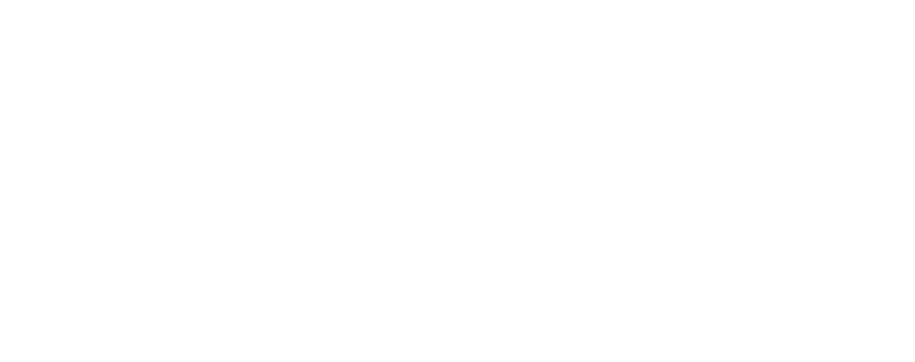 STRATEGY MODULE
FACILITATOR RESOURCES

Session Agendas and Materials for FacilitatorsINTRODUCTIONThis document includes key resources from the Partners Advancing Climate Equity (PACE) Pilot Program’s Strategy Module, which have been modified to enable other facilitators and community leaders to adapt and use PACE resources. This document includes facilitator agendas from full cohort sessions and learning group sessions organized as part of the PACE Pilot Program’s Strategy Module. Additional resources, such as sample presentation slides and worksheets, are included as links.BEFORE YOU STARTWe recommend first reviewing the PACE Resource Navigation Guide to understand what is included in this document and how to utilize PACE facilitator resources best.The PACE Pilot Program featured a multi-faceted approach to cohort learning, capacity building, and leadership development with many interconnected program activities and structural elements. The Resource Navigation Guide provides a high-level overview of program goals and values, key terms and definitions, and important structural elements (such as the types of sessions organized, the Vision-Assessment-Strategy-Timeline (VAST) program design, and the Phase 1 syllabus) to help you best navigate and utilize PACE facilitator resources. While we designed these resources for virtual PACE sessions, you can adapt them for in-person events.GETTING STARTEDWe recommend creating a copy of this Google document and adapting its contents to best suit your needs, paying particular attention to the following markers:→ Important guidance, displayed in purple bolded text with a purple arrow, Sample PACE content to review and update, displayed in gray italicized font, andStandalone activities, displayed in orange boxes, 
which are also linked directly in the Table of Contents.For more information about the PACE Pilot Program and to view additional resources for community leaders, please visit https://sgc.ca.gov/. STRATEGIES I FULL COHORT SESSIONKEY SESSION INFORMATIONKey Theme/Topic: System Levers and Decolonizing SolutionsEstimated Time Needed: 2 hoursMaterials Needed:Presentation Slides (e.g., PowerPoint or Google Slides)→ Here is a template slide deck from PACE that you can copy, modify, and use!Interaction Tools (e.g., Jamboard or Mentimeter for virtual events; or sticky notes, easel paper, and markers for in-person events)→ Here is a template of the PACE Jamboard used for this session (slide 1).Session Roles for Facilitators:→ Update and assign roles based on your final session agenda and format.FACILITATOR AGENDAConvene (10 minutes)Welcome (5 minutes)Set a welcoming tone with music and greetings.Share ‘as you arrive’ prompt verbally and in chat.Share some words of welcome.Housekeeping (5 minutes)Review group agreements and reminders.Reminders of group agreements and Zoom etiquette, self-care, etc.→ Here are the PACE Group Agreements as an example.Provide a brief overview of the session agenda.Connection (10 minutes)Land Acknowledgement Invite one participant to provide a land acknowledgment.→ Rather than asking participants to provide a brief land acknowledgment as part of their introduction, we instead invited one participant to give an extended land acknowledgment for each full cohort session.The participant shares their location, the people who stewarded it prior to colonization, their current struggles, and one earth-based practice they used/use. Capacity (90 minutes)Part 1: Decolonizing Solutions (15 minutes)Partnering with and seeing ourselves as a part of nature. Our roles and responsibilities in ecosystem stewardship.Respect-Connect-Reflect-Direct"The first step of Respect is aligned with values and protocols of introduction, setting rules and boundaries. This is the work of your spirit, your gut. The second step, Connect, is about establishing strong relationships and routines of exchange that are equal for all involved. Your way of being is your way of relating, because all things only exist in relationship to other things. This is the work of the heart. The third step, Reflect, is about thinking as part of the group and collectively establishing a shared body of knowledge to inform what you will do. This is the work of the head. The final step, Direct, is about acting on that shared knowledge in ways that are negotiated by all. This is the work of the hands." Tyson Yunkaporta, Sand Talk, p. 247Part 2: System Levers and Respective Solutions (15 minutes)Presentation of system levers and respective solutions→ Here is a sample slide deckDonella Meadows’ System Levers framework.Examples of practical, structural, and cultural solutions.Examples of Stacked Solutions.Close (10 minutes)Summary and HomeFun (8 minutes)Quickly go over a summary of the session using the slides.Review HomeFun (assignment to be done before the next session or in learning groups).Optional: Share an example. (PACE team vision board)Ask for volunteers for the next session.Role 1 (check-in): Role 2 (check-out):Role 3: Announcements and updatesCheck Out (2 minutes)Share check out prompt in Chat, Mentimeter, Google Jamboard sticky notes, or go around the Zoom Room.Facilitators' choiceSTRATEGIES I LEARNING GROUP SESSIONKEY SESSION INFORMATIONKey Theme/Topic: Cultural OrganizingEstimated Time Needed: 1 hourMaterials Needed:Presentation Slides (e.g., PowerPoint or Google Slides)→ Here is a template slide deck from PACE that you can copy, modify, and use!Group Agreements→ Here are the PACE Group Agreements as an example.Session Roles for Facilitators:→ Update and assign roles based on your final session agenda and format.FACILITATOR AGENDAConvene (10 minutes)Agenda (2 minutes)Review session agenda.Group Grounding (3 minutes)Reiterate (Group) agreements.Connect (15 minutes)Respect-Connect-Reflect-Direct steps (from Sand Talk: How Indigenous Thinking Can Save the World by Tyson Yunkaporta) (Picking up from the full cohort session)Respect, leading with your spirit and gut; Connect, leading with your heart; Reflect, leading with your head; Direct, leading with your hands.Respect and connect are the first two steps. The session today is all about mindset and other cultural levers. Even in the urgency of need and limits of time and treasure, we enter into this work with gratitude. We share our gifts and our passions for this work with humility and compassion. We honor our ancestors for their pain and their fight. Habitually leading with respect, honor, and gratitude is a way we decolonize ourselves and everything we put out into the world. To that end, we want to share music that honors. (Song Black and Blu https://www.youtube.com/watch?v=Md9tue413Yg (~5mins))Share Question in ChatWhat are some practices you use to start your meetings, partnerships, and day with respect and connection?Capacity: Cultural Organizing (25 minutes)Cultural Organizing Presentation→ Here is a template slide deck from PACE that you can copy, modify, and use!Cultural organizing exists at the intersection of art and activism. It is a fluid and dynamic practice that is understood and expressed in a variety of ways, reflecting the unique cultural, artistic, organizational, and community context of its practitioners. Cultural organizing is about integrating arts and culture into organizing strategies. It is also about organizing from a particular tradition, cultural identity, community of place, or worldview.From Cultural Organizing: Experiences at the Intersection of Art and ActivismCultural organizers make an explicit attempt to forefront cultural responsiveness and rootedness in an increasingly professionalized field. They know that sociology and ideology are intimately connected. They organize at the identity and paradigm level rather than the issue level. They ask these kinds of questions (Slide 35).Culture workers use these types of tools and strategies (Slides 36-39).Brainstorm ways your work is/can work at mindset, belief, and values level.Share out questions to consider in chat.	How do you incorporate music, art, and performance in your work? If there are examples from your org available online, please drop the links!Global WarNing - Earth Amplified feat. stic.man from Dead PrezShaka y Dres: Cambio Climatico (Meridiano 89)Boots Riley Brother Earth https://www.youtube.com/watch?v=C68RkO82ABgClimate change-related Tik Tok examples? Close (5 minutes)Check OutShare check out prompt. The facilitator’s choice depending on the moment.STRATEGIES II FULL COHORT SESSIONKEY SESSION INFORMATIONKey Theme/Topic: Climate Equity RoadmapEstimated Time Needed: 2 hoursMaterials Needed:Presentation Slides (e.g., PowerPoint or Google Slides)→ Here is a template slide deck from PACE that you can copy, modify, and use!Interaction Tools (e.g., Jamboard or Mentimeter for virtual events; or sticky notes, easel paper, and markers for in-person events)→ Here is a template of the PACE Jamboard used for this session.Session Roles for Facilitators:→ Update and assign roles based on your final session agenda and format.FACILITATOR AGENDAConvene (10 minutes)Welcome (3 minutes)Set a welcoming tone with music and greetings.Share ‘as you arrive’ prompt verbally and in chat.	What were some of your favorite examples of cultural organizing shared at last week’s learning group session? We want to uplift a couple to share with the whole cohort: Pacoima Beautiful’s TikTok page (https://www.tiktok.com/@pacoimabeautiful?lang=en) and Comite Civico del Valle’s Imperial Valley Art Show (https://www.ivhope.art/).Share some words of welcome.Housekeeping (2 minutes)Review group agreements and reminders.Reminders of group agreements and Zoom etiquette, self-care, etc.→ Here are the PACE Group Agreements as an example.Provide a brief overview of the session agenda.This session will focus on how we can bring solutions to life - learning from past experiences, getting ahead of potential barriers, diving into the details, and building relationships for collective impact.Connection (15 minutes)Land Acknowledgement (5 minutes)Invite one participant to provide a land acknowledgment.→ Rather than asking participants to provide a brief land acknowledgment as part of their introduction, we instead invited one participant to give an extended land acknowledgment for each full cohort session.The participant shares their location, the people who stewarded it prior to colonization, their current struggles, and one earth-based practice they used/use. Compost/Compose (10 minutes)Respect-Connect-Reflect-DirectFor reference: The first step of Respect is aligned with values and protocols of introduction, setting rules and boundaries. This is the work of your spirit, your gut. The second step, Connect, is about establishing strong relationships and routines of exchange that are equal for all involved. Your way of being is your way of relating, because all things only exist in relationship to other things. This is the work of the heart. The third step, Reflect, is about thinking as part of the group and collectively establishing a shared body of knowledge to inform what you will do. This is the work of the head. The final step, Direct, is about acting on that shared knowledge in ways that are negotiated by all. This is the work of the hands.- Tyson Yunkaporta, Sand Talk, p. 247This 4-step approach of Respect-Connect-Reflect-Direct was introduced at the last full cohort session. We dove into the first 2 steps then, and today, we’ll dive deeper into the third step of Reflect. Reflecting is the work of the head: thinking as part of the group and collectively establishing a shared body of knowledge to inform what you will do.Journaling ExerciseConsider a community solution you helped to implement or support. Whose knowledge helped to shape this solution?Who helped to bring this solution to life?What kind of impact did it have in your community?Play Accompanying Music.Capacity (30 minutes)Review CNA Toolkit’s Strategy & Timeline Module.Pair Shares (10 minutes)Consider a community solution you helped to implement (can be the same one from the journaling exercise or a different one entirely):How did it go from an idea to a tangible project?What were some key factors that helped to bring the solution to life?If time, ask for a report out in chat or verbally.Capacity: Making Equity Real Applied (35 minutes)The Practice of Good Collaboration (5 minutes)IntroductionSo now we want to transition from a conversation about solutions (the what), to a conversation about the practice of making those solutions come to life. How is all this work going to get done, and how can it get done more effectively together? We want to look at the actual practice of advancing equitable solutions. So here we want to talk a little bit about collaboration. You are all working on your CNAs, but you are working on them not in isolation but with your own communities. What does it take to collaborate? What’s working and what’s not? How are you aligning the work you’re doing on the CNAs, and then bringing that back to the community and making it work for everyone? How do we bring folks together to create a shared vision and set of solutions?Small-Group Discussions (groups of 3-4) (15 minutes)In small groups discuss strategies for overcoming these common barriers.→ Here is a template Jamboard from PACE that you can copy, modify, and use!What are the ingredients for successful collaboration?What is the most challenging thing about collaborating?Announce 2 minutes remaining, time to decide who will report-out.Small-Group Report Out (15 minutes)2 minutes for each group to report out key takeaways.Evaluating Power and Trust (15 minutes)IntroductionInequity exists because relationships and establishments were built with a power over mindset and they intentionally produced disproportionate benefits and burdens. There are various forms of power. For example…. In the work we do, “up-power” and “down-power” dynamics happen actively and passively, every day, in every interaction and those interactions determine benefits and burdens. Getting to equitable outcomes requires examining power early and often. As we decide on solutions, the what, we also have to consider who and how.How are solutions chosen? Who is deciding what’s possible and impossible?How are budget allocations made? Who makes them?Who decides what is urgent and should be prioritized?Who holds space? Who does unpaid emotional labor? Who is recognized?Whose opinion matters more than others? Whose opinion MUST matter more?Evaluating power and trustPower and relationships can be hard to articulate on paper and hard to measure, even though everyone involved can feel it when it’s going well and when something is off. That’s why frameworks like the Spectrum of Community Engagement are so helpful because they create a shared language of what that we commonly feel but can’t quite put our fingers on.1 framework for assessing power in partnerships is 4 levels of psychological safety. The phrase Psychological Safety was coined in the 60s by 2 leadership and organizational development professionals. Dr. Timothy Clark differentiated into 4 levels and published a book recently. The 4 levels are include, learn, contribute, challenge. The climate crisis demands creative problem solving on our part, and we can only do that if we can get to the higher levels of psychological safety. We will repeat the same old policies, the same old infrastructure plans, the same old wealth distribution models unless the spaces we are in are safe enough for all of us to contribute and challenge. Dot Poll: Think about a local elected leader whose decisions impact your life.  What level of psychological safety do you have with them? (Grab a green dot and place it)→ Here is a template Jamboard from PACE that you can copy, modify, and use!A framework for evaluating Trust is the 7 elements of Trust by Brené Brown. It brings texture to Trust by categorizing it into 7 distinct teachable, observable, trackable behavior change areas. It’s useful for differentiating between moralistic and strategic trust in professional relationships. BRAVING stands for Boundaries, Reliability, Accountability, Vault, Integrity, Non Judgment, and Generosity (of assumptions).Dot Poll: Rate yourself as a leader. Pick 1 high and 1 low in your current role or position. (grab 1 teal dot for high and 1 for low)→ Here is a template Jamboard from PACE that you can copy, modify, and use!Those are some examples of quick assessments of power and trust. There are others. It doesn’t matter which framework you use to evaluate power and trust. What matters is that 1) you do it and 2) you do it together. That means the process of deciding on a framework is democratic and the framework fits with the people you are centering. Close (10 minutes)Summary (8 minutes)Quickly go over a summary of the session using the slides.Ask for volunteers for the next session.Role 1 (check-in): Role 2 (check-out):Role 3: Announcements and updatesCheck Out (2 minutes)Share check out prompt in Chat, Mentimeter, GoogleJamboard sticky notes, or go around the Zoom Room.If there was a movie made about you, who would play you?STRATEGIES II LEARNING GROUP SESSIONKEY SESSION INFORMATIONKey Theme/Topic: Anchoring solutions in historical and global contextsEstimated Time Needed: 1 hourMaterials Needed:Presentation Slides (e.g., PowerPoint or Google Slides)→ Here is a template slide deck from PACE that you can copy, modify, and use!Group Agreements→ Here are the PACE Group Agreements as an example.Interaction Tools (e.g., Jamboard or Mentimeter for virtual events, or sticky notes, easel paper, and markers for in-person events)→ Here is a template of the PACE Jamboard used for this session.Session Roles for Facilitators:→ Update and assign roles based on your final session agenda and format.FACILITATOR AGENDAConvene (20 minutes)Agenda (2 minutes)Review session agenda.Group Grounding (3 minutes)Reiterate (Group) agreements.Connect (10 minutes)Pose Question to GroupAt the last session, you identified ingredients to success and challenges to collaboration. Then you did 2 Jamboard activities to gauge power and trust. They are here. What did you notice about the activities? Invite answers in chat or verbal. Highlight the following things if not mentionedthey don’t take up much time in a meeting, protect individuals while lifting up patterns, could be done in person on easel paper or a whiteboard, great conversation catalysts, pulse checkcould be used as self-assessment or group assessmentTie in how important collaboration is in the development of solutions. For example, barriers to partnership like bad history and funding imbalance affect how much psychological safety and trust there is in regional adaptation planning spaces. Having these conversations early can often head off so much heartache and pain down the road.Capacity: Climate Colonialism (45 minutes)PresentationIntroductionDisclaimer: We will touch briefly on climate colonialism today. We will not do the discussion justice. It deserves much more time and attention in all the climate circles. We want to recognize that many challenges to collaboration exist because of the history of stolen land, resources, and lives that founded and built this country. (Slide 75.) Tomorrow is Juneteenth. It is our newest federal holiday. What is it all about? What are we commemorating?Pause for answers in chat or verbal. Engage with the celebratory aspects. The story of racism in this country has roots in the land and making property of kin, from trees, soil, and rivers, to animals and humans. We can’t tackle equity without tackling the racialized economic systems that are based on land usage that distribute benefits and burdens unequally. We can’t proclaim emancipation without speaking truth to colonization. Share screen and pause to let folks read slide 76.Haiti/DR example on slide 77This legacy of colonialism is baked into climate projections and solutions. For example, widely used global projections on what it would take to get to net zero by a certain year typically assume that energy poor households in some African countries get 1 lightbulb and an outlet each, even as we mine, produce in, and land grab all over the continent to decarbonize the industrialized nations. This is climate colonialism, racism, and classism. Also sexism because research on household energy use shows girls/women/fems have to deal with the burden of energy poverty most directly due to gender based divisions of labor and home industries. Share screen and pause to let people read Slide 78 Read it if anyone is on the phone. This is one of the resources that can help us keep the diaspora in mind as we formulate solutions locally (slide 79): Global Footprint Network- can explore national footprints, etc https://data.footprintnetwork.org/#/Advance to Slide 80, purple map only 	A similar thing happens in the US, where energy needs of rural places like tribal lands and farming communities are assumed flat in projections or mandated to decrease in state-based net-zero plans, all the while renewable energy infrastructure will be built in rural places where the most amount of “undeveloped” land exists. If we want to work on energy democracy, for example, we have to decolonize the mindsets that created economic inequities between urban and rural communities. The urban/rural divide and the benefit/burden gap are already sizable. Climate solutions can inadvertently make them worse. Of the 14 Representatives who voted against making Juneteenth a Federal holiday, 2 are from California, both Republican, representing rural counties. (same slide #80, click for red and blue map)Even this very program is a result of Cap and Trade dollars. That’s not to say, don’t participate in solutions funded by divisive money because clean money does not exist inside a pervasive and toxic global production system. What we wanted to do was to lift up climate colonialism as a reminder to put place based solutions through a diaspora lens. We can be a part of the solution to modern day colonialism by redirecting resources, decolonizing solutions, and anchoring in history and the global family. Advance to Slide 81Creating change WITH people, not making decisions to people or for people, being in shared power spaces with people whose lives are impacted by our decisions is a way we can continually decolonize our own solutions. An example: A meditation on the changing landscape of leadership, a reflection on the demands of leaders of color. https://medium.com/zebras-unite/when-we-get-power-c8b22df78b42Share some examples of orgs taking into account global impact.Pair share (10-15 minutes) Consider the following questions in pairsWhat kinds of solutions can we implement in our home communities that DO NOT contribute to continued (climate) colonialism, and how can we raise awareness of the global aspects of our more local work (like the impacts of Cap and Trade) in our communities, so that we don’t accidentally replicate those things, or let our struggles be used to oppress others (even if accidentally or inadvertently)If time, ask for a report out in chat or verbally.CloseRead Francisco Alarcon’s Somos Arboles.TABLE OF CONTENTSROLEASSIGNED TEAM MEMBER Master of Ceremonies (MC)Additional Facilitators / Breakout Group Facilitators PresentersChat Monitor Time KeeperVibe Checker (keeps tabs on group agreements and energy levels)MusicTechnology Lead - Recording and Breakout Groups Notetaker(s)ACTIVITY: STACK YOUR SOLUTIONS! GAMEIntroduction (5 minutes)We will split into five groups. Each group will cover a different topic area.Each group will stack functions - designing for multiple benefitsLook at our solutions and think about how to design them to accomplish multiple benefitsBuild from the base solution. (You can change the example in the board.)Each group will brainstorm ways to address the particular solution/interest and stack functions.Breakout into groups (20 minutes)Breakout into five groupsEach group will have one of the following topic areas→ Here is a template Jamboard from PACE that you can copy, modify, and use!Community energy systemsMulti-modal transportation and air pollution reductionCooling centers / Resilience hubs Food systems and urban agricultureParks and urban greening  Think of your ally groups. What are some of the things that they advocate for? Are those priorities that you can incorporate?Report out by groups (10 minutes)ROLEASSIGNED TEAM MEMBER Facilitator(s)Notetaker(s)Jamboard LeadROLEASSIGNED TEAM MEMBER Master of Ceremonies (MC)Additional Facilitators / Breakout Group Facilitators PresentersChat Monitor Time KeeperVibe Checker (keeps tabs on group agreements and energy levels)MusicTechnology Lead - Recording and Breakout Groups Notetaker(s)ROLEASSIGNED TEAM MEMBER Facilitator(s)Notetaker(s)Jamboard Lead